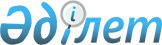 Алматы қаласы Наурызбай ауданы әкімінің 2020 жылғы 7 қазандағы № 3 "Алматы қаласы Наурызбай ауданы бойынша сайлау учаскелерін құру туралы" шешіміне өзгерістер енгізу туралыАлматы қаласы Наурызбай ауданы әкімінің 2022 жылғы 2 маусымдағы № 1 шешімі. Қазақстан Республикасының Әділет министрлігінде 2022 жылғы 2 маусымда № 28325 болып тіркелді
      ШЕШТІМ:
      1. Алматы қаласы Наурызбай ауданы әкімінің 2020 жылғы 7 қазандағы № 3 "Алматы қаласы Наурызбай ауданы бойынша сайлау учаскелерін құру туралы" (Нормативтiк құқықтық актiлердi мемлекеттiк тiркеу тiзiлiмiнде № 1644 болып тiркелген) шешіміне келесі өзгеріс енгізілсін:
      көрсетілген шешімнің қосымшасы, осы шешімнің қосымшасына сәйкес жаңа редакцияда жазылсын.
      2. "Алматы қаласы Наурызбай ауданы әкімінің аппараты" коммуналдық мемлекеттік мекемесі Қазақстан Республикасының заңнамасымен белгіленген тәртіпте осы шешімді Қазақстан Республикасы Әділет министрлігінде тіркеуді қамтамасыз етсін.
      3. Осы шешімнің орындалуына бақылау Наурызбай ауданы әкімі аппаратының басшысына жүктелсін.
      4. Осы шешім оның алғашқы ресми жарияланған күнінен бастап қолданысқа енгізіледі.
      "КЕЛІСІЛДІ"            Алматы қаласыаумақтық сайлау комиссиясы Алматы қаласы Наурызбай ауданының сайлау учаскелері № 500 Сайлау учаскесі
      Орталығы: Алматы қаласы, "Қалкаман-2" шағын ауданы, Әшімов көшесі, 20 үй, Алматы қаласы Қоғамдық денсаулық басқармасының шаруашылық жүргізу құқығындағы "№ 7 Қалалық клиникалық ауруханасы" коммуналдық мемлекеттік кәсіпорнының ғимараты.
      Шекаралары: Сапожниково өзенінің арнасынан (Ақсай-Қарғалы каналы) Райымбек даңғылының оңтүстік жағымен шығыс бағытта Қарғалы өзенінің арнасына дейін. Қарғалы өзені арнасының батыс жағалауымен оңтүстік бағытта Қалқаман-2 шағын ауданының Тәжібаев көшесіне дейін. Қалқаман-2 шағын ауданының Тәжібаев көшесінің солтүстік жағымен батыс бағытта Сапожниково өзенінің арнасына дейін (Ақсай-Қарғалы каналы). Сапожниково өзені арнасының шығыс жағымен (Ақсай-Қарғалы каналы) солтүстік бағытта Қалқаман-2 шағын ауданындағы № 20Б, 22, 24, 26 үйлердің аумақтарын қоса алғанда Райымбек даңғылына дейін. № 501 Сайлау учаскесі 
      Орталығы: Алматы қаласы, "Қалкаман-2" шағын ауданы, Әшімов көшесі, 20 үй, Алматы қаласы Қоғамдық денсаулық басқармасының шаруашылық жүргізу құқығындағы "№ 7 Қалалық клиникалық ауруханасы" коммуналдық мемлекеттік кәсіпорнының ғимараты.
      Шекаралары: Қалқаман-2 шағын ауданының Әшімов көшесінен Қалқаман-2 шағын ауданының Құлбеков көшесінің солтүстік жағымен шығыс бағытта Қарғалы өзенінің арнасына дейін. Қарғалы өзені арнасының батыс жағымен солтүстік бағытта Қалқаман-2 шағын ауданының Тәжібаев көшесіне дейін. Қалқаман-2 шағын ауданының Тәжібаев көшесінің оңтүстік жағымен батыс бағытта Сапожниково өзенінің арнасына дейін (Ақсай-Қарғалы каналы). Сапожниково өзенінің арнасымен (Ақсай-Қарғалы каналы) оңтүстікке, одан әрі батысқа Қалқаман-2 шағын ауданының Әшімов көшесіне дейін. Қалқаман-2 шағын ауданының Әшімов көшесінің батыс жағымен солтүстікке қарай Қалқаман-2 шағын ауданының № 10Д үйінің солтүстік жағына дейін. Қалқаман-2 шағын ауданының № 10Д, 4А, 4 үйлері аумағының солтүстік шекарасы бойымен батысқа қарай Қалқаман-2 шағын ауданының Айтбаев көшесіне дейін. Қалқаман-2 шағын ауданындағы Айтбаев көшесінің шығыс жағымен оңтүстік бағытта Сапожниково өзенінің арнасына дейін (Ақсай-Қарғалы каналы). Сапожниково өзенінің арнасымен (Ақсай-Қарғалы каналы) солтүстік-шығыс бағытта Қалқаман-2 шағын ауданының Әшімов көшесіне дейін. Қалқаман-2 шағын ауданының Әшімов көшесінің шығыс жағымен оңтүстік бағытта Қалқаман-2 шағын ауданының Құлбеков көшесіне дейін. № 502 Сайлау учаскесі
      Орталығы: Алматы қаласы, "Қалқаман-2" шағын ауданы, Қыдырбеков көшесі, 32 үй, Алматы қаласы Білім басқармасының "№ 157 жалпы білім беретін мектеп" коммуналдық мемлекеттік мекемесінің ғимараты.
      Шекаралары: Қалқаман-2 шағын ауданының Әшімов көшесінен Қалқаман-2 шағын ауданының Құлбеков көшесінің оңтүстік жағымен шығыс бағытта Қалқаман-2 шағын ауданының Сейтметов көшесіне дейін. Қалқаман-2 шағын ауданының Сейтметов көшесінің батыс жағымен оңтүстік бағытта Қалқаман-2 шағын ауданының Байзақ батыр көшесіне дейін. Қалқаман-2 шағын ауданының Байзақ батыр көшесінің солтүстік жағымен батыс бағытта Қалқаман-2 шағын ауданының Ақтамберді жырау көшесіне дейін. Қалқаман-2 шағын ауданының Ақтамберді жырау көшесінің батыс жағымен оңтүстік бағытта Қалқаман-2 шағын ауданының Арман көшесіне дейін. Қалқаман-2 шағын ауданының Арман көшесінің солтүстік жағымен батыс бағытта Абай даңғылына дейін. Абай даңғылының солтүстік жағымен батыс бағытта Қалқаман-2 шағын ауданының Қыдырбеков көшесіне дейін. Қалқаман-2 шағын ауданының Қыдырбеков көшесімен солтүстік бағытта Қалқаман-2 шағын ауданының Қыдырбеков көшесі үйлерінің жұп нөмірлерін қоса алғанда, Қалқаман-2 шағын ауданының Елібаев көшесіне дейін. Қалқаман-2 шағын ауданындағы Елібаев көшесінің оңтүстік жағымен шығыс бағытта Қалқаман-2 шағын ауданындағы Бегалиев көшесіне дейін. Қалқаман-2 шағын ауданындағы Бегалиев көшесінің шығыс жағымен солтүстік бағытта Қалқаман-2 шағын ауданындағы Ер Жәнібек Бердәулетұлы көшесіне дейін. Қалқаман-2 шағын ауданының Ер Жәнібек Бердәулетұлы көшесінің оңтүстік жағымен шығыс бағытта Қалқаман-2 шағын ауданының Әшімов көшесіне дейін. Қалқаман-2 шағын ауданының Әшімов көшесінің батыс жағымен оңтүстік бағытта Қалқаман-2 шағын ауданының Құлбеков көшесіне дейін. № 503 Сайлау учаскесі
      Орталығы: Алматы қаласы, "Қалкаман-2" шағын ауданы, Әшімов көшесі, 20 үй, Алматы қаласы Қоғамдық денсаулық басқармасының шаруашылық жүргізу құқығындағы "№ 7 Қалалық клиникалық ауруханасы" коммуналдық мемлекеттік кәсіпорнының ғимараты.
      Шекаралары: Алатау даңғылынан Райымбек даңғылымен шығыс бағытта Қалқаман-2 шағын ауданының Әшімов көшесіне дейін. Әшімов көшесінің батыс жағымен оңтүстік бағытта Қалқаман-2 шағын ауданындағы № 4Д үй аумағының оңтүстік жағына дейін. Қалқаман-2 шағын ауданының № 4Д үй аумағының оңтүстік жағы бойымен батысқа қарай Қалқаман-2 шағын ауданының Айтбаев көшесіне дейін. Қалқаман-2 шағын ауданындағы Айтбаев көшесінің батыс жағымен оңтүстік бағытта Шұғыла шағын ауданындағы Жақыбаев көшесіне дейін. Шұғыла шағын ауданының Жақыбаев көшесінің солтүстік жағымен батысқа қарай Шұғыла шағын ауданының Жүнісов көшесіне дейін. Шұғыла шағын ауданының Жүнісов көшесінің шығыс жағымен солтүстікке қарай Шұғыла шағын ауданының Дала көшесіне дейін. Шұғыла шағын ауданындағы Дала көшесінің солтүстік жағымен батыс бағытта Алатау даңғылына дейін. Алатау даңғылының шығыс жағымен солтүстік бағытта Райымбек даңғылына дейін. № 504 Сайлау учаскесі
      Орталығы: Алматы қаласы, "Шұғыла" шағын ауданы, 345/3 үй, Алматы қаласы Білім басқармасының "№ 200 мектеп-гимназия" коммуналдық мемлекеттік мекемесінің ғимараты.
      Шекаралары: Центральная көшесінің қала шекарасымен қиылысынан шығыс бағытта Абай шағын ауданы аумағының батыс шекарасына дейін. Абай шағын ауданы аумағының батыс және оңтүстік шекарасы бойымен шығыс бағытта Қайнар бау-бақша серіктестігі тұтыну кооперативының № 38А, 39, 40 үйлері аумағының солтүстік шекарасы бойымен Наурыз шағын ауданының Сәбденов көшесіне дейін. Наурыз шағын ауданының Сәбденов көшесімен, одан әрі Строительная көшесімен оңтүстік бағытта Абай даңғылына дейін. Абай даңғылының оңтүстік жағымен шығыс бағытта Ақжар шағын ауданының Ақкөл көшесіне дейін. Ақжар шағын ауданының Ақкөл көшесінің батыс жағымен оңтүстік бағытта Ақжар шағын ауданының Белжайлау көшесіне дейін. Ақжар шағын ауданының Белжайлау көшесінің солтүстік жағымен батыс бағытта қала шекарасына дейін. Қала шекарасымен солтүстік бағытта Центральная көшесіне дейін. № 505 Сайлау учаскесі
      Орталығы: Алматы қаласы, "Қалқаман-2" шағын ауданы, Қыдырбеков көшесі, 32 үй, Алматы қаласы Білім басқармасының "№ 157 жалпы білім беретін мектеп" коммуналдық мемлекеттік мекемесінің ғимараты.
      Шекаралары: Қалқаман-2 шағын ауданының Сұраншы батыр көшесінен Қалқаман-2 шағын ауданының Жақыбаев көшесінің оңтүстік жағымен батыс бағытта Сапожниково өзеніне дейін (Ақсай-Қарғалы каналы). Сапожниково өзенімен (Ақсай-Қарғалы каналы) солтүстік-шығыс бағытта Қалқаман-2 шағын ауданының Әшімов көшесіне дейін. Қалқаман-2 шағын ауданының Әшімов көшесінің батыс жағымен оңтүстік бағытта Қалқаман-2 шағын ауданының Ер Жәнібек Бердәулетұлы көшесіне дейін. Қалқаман-2 шағын ауданының Ер Жәнібек Бердәулетұлы көшесінің солтүстік жағымен батыс бағытта Қалқаман-2 шағын ауданының Бегалиев көшесіне дейін. Қалқаман-2 шағын ауданындағы Бегалиев көшесінің батыс жағымен оңтүстік бағытта Қалқаман-2 шағын ауданындағы Елібаев көшесіне дейін. Қалқаман-2 шағын ауданындағы Елібаев көшесінің солтүстік жағымен Қалқаман-2 шағын ауданындағы Айбергенов көшесіне дейін. Қалқаман-2 шағын ауданының Айбергенов көшесімен оңтүстік бағытта Қалқаман-2 шағын ауданының Айбергенов көшесінің жұп емес нөмірлер үйлерін қоса Абай даңғылына дейін. Абай даңғылымен батыс бағытта Сапожниково өзенінің арнасына дейін (Ақсай-Қарғалы каналы). Сапожниково өзенінің арнасымен (Ақсай-Қарғалы каналы) солтүстік бағытта Қалқаман-2 шағын ауданының Алатау көшесіне дейін. Қалқаман-2 шағын ауданының Алатау көшесінің солтүстік жағымен батыс бағытта Шұғыла шағын ауданының Сұраншы батыр көшесіне дейін. Шұғыла шағын ауданының Сұраншы батыр көшесінің шығыс жағымен солтүстік бағытта Шұғыла шағын ауданының Жақыбаев көшесіне дейін. № 506 Сайлау учаскесі
      Орталығы: Алматы қаласы, "Қалқаман-2" шағын ауданы, Қыдырбеков көшесі, 32 үй, Алматы қаласы Білім басқармасының "№ 157 жалпы білім беретін мектеп" коммуналдық мемлекеттік мекемесінің ғимараты.
      Шекаралары: Қалқаман-2 шағын ауданының Ақтамберді жырау көшесінен Қалқаман-2 шағын ауданының Байзақ батыр көшесінің оңтүстік жағымен шығыс бағытта Қарғалы өзенінің арнасына дейін. Қарғалы өзені арнасының батыс жағалауымен оңтүстік бағытта Абай даңғылына дейін. Абай даңғылының солтүстік жағымен батыс бағытта Қалқаман-2 шағын ауданындағы Аспандияров көшесіне дейін. Қалқаман-2 шағын ауданының Аспандияров көшесінің шығыс жағымен солтүстік бағытта Қалқаман-2 шағын ауданының Арман көшесіне дейін. Қалқаман-2 шағын ауданының Арман көшесінің солтүстік жағымен батыс бағытта Қалқаман-2 шағын ауданының Ақтамберді жырау көшесіне дейін. Қалқаман-2 шағын ауданының Ақтамберді жырау көшесінің шығыс жағымен солтүстік бағытта Қалқаман-2 шағын ауданының Байзақ батыр көшесіне дейін. № 507 Сайлау учаскесі
      Орталығы: Алматы қаласы, "Қалқаман-2" шағын ауданы, Сәдуақасұлы көшесі, 47 үй, Алматы қаласы Білім басқармасының "№ 176 мектеп-гимназия" коммуналдық мемлекеттік мекемесінің ғимараты.
      Шекаралары: Сапожниково өзенінің арнасынан (Ақсай-Қарғалы каналы) Абай даңғылымен солтүстік-шығыс бағытта Қалқаман-2 шағын ауданының Әшімов көшесіне дейін. Қалқаман-2 шағын ауданының Әшімов көшесінің шығыс жағымен, солтүстік-батыс бағытта Қалқаман-2 шағын ауданының Арман көшесінің тұстамасына дейін. Қалқаман-2 шағын ауданының Арман көшесінің оңтүстік жағымен шығыс бағытта Қалқаман-2 шағын ауданының Аспандияров көшесіне дейін. Қалқаман-2 шағын ауданының Аспандияров көшесінің батыс жағымен оңтүстік бағытта Абай даңғылына дейін. Абай даңғылының оңтүстік жағымен шығыс бағытта Қарғалы өзенінің арнасына дейін. Қарғалы өзені арнасының батыс жағымен оңтүстік бағытта Шаляпин көшесіне дейін. Шаляпин көшесінің солтүстік жағымен батыс бағытта Қалқаман-2 шағын ауданы Әшімов көшесіне дейін. Қалқаман-2 шағын ауданының Әшімов көшесінің батыс жағымен оңтүстік бағытта Таусамалы шағын ауданының Айтматов көшесіне дейін. Таусамалы шағын ауданының Айтматов көшесінің солтүстік жағымен батыс бағытта Сапожниково өзенінің арнасына дейін (Ақсай-Қарғалы каналы). Сапожниково өзені арнасының шығыс жағымен (Ақсай-Қарғалы каналы) солтүстік бағытта Абай даңғылына дейін. № 508 Сайлау учаскесі
      Орталығы: Алматы қаласы, "Қалқаман-2" шағын ауданы, Сәдуақасұлы көшесі, 47 үй, Алматы қаласы Білім басқармасының "№ 176 мектеп-гимназия" коммуналдық мемлекеттік мекемесінің ғимараты.
      Шекаралары: Қалқаман-2 шағын ауданының Әшімов көшесінен Шаляпин көшесінің оңтүстік жағымен шығыс бағытта Қарғалы өзенінің арнасына дейін. Қарғалы өзені арнасының батыс жағалауымен оңтүстік бағытта Қалқаман-2 шағын ауданының Кеңесбаев көшесіне дейін. Қалқаман-2 шағын ауданының Кеңесбаев көшесінің солтүстік жағымен батыс бағытта Қалқаман-2 шағын ауданының Әшімов көшесіне дейін. Әшімов көшесінің шығыс жағымен солтүстік бағытта Шаляпин көшесіне дейін. № 509 Сайлау учаскесі
      Орталығы: Алматы қаласы, "Таусамалы" шағын ауданы, Жандосов көшесі, 4 үй, Алматы қаласы Білім басқармасының "№ 188 мектеп-гимназия" коммуналдық мемлекеттік мекемесінің ғимараты.
      Шекаралары: Тастыбұлақ шағын ауданының Таутаған көшесінен Жандосов көшесінің оңтүстік жағымен шығыс бағытта Ермек бау-бақша серіктестігі аумағының шығыс шекарасына дейін. Ермек бау-бақша серіктестігі аумағының шығыс шекарасының батыс жағымен оңтүстік-шығыс бағытта, Жанат бау-бақша серіктестігінің батыс шекарасын бойлай Жадыра бау-бақша серіктестігінің оңтүстік шекарасына дейін. Жадыра бау-бақша серіктестігінің оңтүстік, одан әрі шығыс шекарасымен Сәулет бау-бақша серіктестігі аумағының оңтүстік шекарасына дейін. Сәулет бау-бақша серіктестігі аумағының оңтүстік шекарасымен шығыс бағытта Арал бау-бақша серіктестігінің батыс шекарасына дейін. Арал бау-бақша серіктестігінің батыс шекарасымен оңтүстік бағытта Қарағайлы шағын ауданының солтүстік шекарасына дейін. Қарағайлы шағын ауданының солтүстік шекарасымен батыс бағытта бұлақ арнасына дейін. Бұлақ арнасының батыс жағымен оңтүстік бағытта Алмазар бау-бақша серіктестігі аумағының солтүстік шекарасына дейін. Алмазар бау-бақша серіктестігі аумағының солтүстік шекарасымен батыс, одан әрі оңтүстік бағытта қала шекарасына дейін. Қала шекарасымен солтүстік-батыс бағытта Ақсай өзенінің арнасына дейін. Ақсай өзенінің арнасымен солтүстік бағытта Алатау бау-бақша серіктестігінің оңтүстік шекарасына дейін. Алатау бау-бақша серіктестігі шекарасының оңтүстік, одан әрі шығыс жағымен солтүстік бағытта Ақсай медик бау-бақша серіктестігі аумағының шығыс шекарасына дейін. Ақсай медик бау-бақша серіктестігі аумағының шығыс шекарасымен оңтүстік бағытта Обувщик бау-бақша серіктестігі аумағының шекарасына дейін. Обувщик бау-бақша серіктестігінің шығыс жағымен солтүстік бағытта Тастыбұлақ шағын ауданының Таутаған көшесіне дейін. Тастыбұлақ шағын ауданының Таутаған көшесінің батыс жағымен солтүстік бағытта Тастыбұлақ шағын ауданының Жандосов көшесіне дейін. № 510 Сайлау учаскесі
      Орталығы: Алматы қаласы, "Таусамалы" шағын ауданы, Гроза көшесі, 102 үй, Алматы қаласы Қоғамдық денсаулық басқармасының шаруашылық жүргізу құқығындағы "№ 26 қалалық емхана" коммуналдық мемлекеттік кәсіпорнының ғимараты.
      Шекаралары: Қалқаман-2 шағын ауданының 2-ші көшесінен Қалқаман-2 шағын ауданының Кеңесбаев көшесінің оңтүстік жағымен шығыс бағытта Қарғалы өзенінің арнасына дейін. Қарғалы өзені арнасының батыс жағалауымен оңтүстік бағытта Жандосов көшесіне дейін. Жандосов көшесінің оңтүстік жағымен солтүстік-шығыс бағытта Таугүл-3 шағын ауданының Центральная көшесіне дейін. Таугүл-3 шағын ауданының Центральная көшесінің батыс жағымен оңтүстік бағытта Таугүл-3 шағын ауданының Карменов көшесіне дейін. Таугүл-3 шағын ауданының Қарменов көшесінің оңтүстік жағымен шығыс бағытта Сельхозработник бау-бақша серіктестігі аумағының шығыс шекарасына дейін. Просвещенец және Алатау бау-бақша серіктестіктері аумақтарының шығыс жағымен батыс бағытта Таусамалы шағын ауданының Сәдуақасұлы көшесіне дейін. Таусамалы шағын ауданының Сәдуақасұлы көшесінің шығыс жағымен солтүстік бағытта Жандосов көшесіне дейін. Жандосов көшесінің солтүстік жағымен оңтүстік-батыс бағытта Қалқаман-2 шағын ауданының 2-ші көшесіне дейін. Қалқаман-2 шағын ауданының 2-ші көшесінің шығыс жағымен солтүстік бағытта Қалқаман-2 шағын ауданының Кеңесбаев көшесіне дейін. № 511 Сайлау учаскесі
      Орталығы: Алматы қаласы, "Рахат" шағын ауданы, Күлтөбе көшесі, 1 үй, "Жазкен Жиембаев атындағы Қазақ өсімдік қорғау және карантин ғылыми-зерттеу институты" жауапкершілігі шектеулі серіктестігінің ғимараты.
      Шекаралары: Рахат және Құрамыс шағын аудандары. Қарғалы өзенінің арнасынан Сельхозработник бау-бақша серіктестігі шекарасының шығыс жағымен Новая көшесіне өтіп, одан әрі Тополевая көшесінің оңтүстік жағымен Асқаров көшесінің қиылысына дейін. Тополевая көшесі мен Асқаров көшесінің қиылысынан оңтүстік бағытқа бұрылады және Асқаров көшесінің батыс жағымен кіші Асқаров көшесінің қиылысына дейін өтеді. Кіші Асқаров көшесінің солтүстік жағымен Кенесары ханның негізгі көшесінің қиылысына дейін, одан әрі Кенесары хан көшесінің шығыс жағымен солтүстік бағытта Үшқоңыр көшесіне дейін. Үшқоңыр көшесінің солтүстік жағымен батыс бағытта Қарғалы өзеніне дейін. Қарғалы өзенінің шығыс жағалауымен, солтүстік бағытта, Сельхозработник бау-бақша серіктестігінің шекарасына дейін. № 512 Сайлау учаскесі
      Орталығы: Алматы қаласы, "Қарғалы" шағын ауданы, Редько көшесі, 7 үй, "Бәйтерек" халықаралық мектеп-лицейі" жауапкершілігі шектеулі серіктестігінің ғимараты.
      Шекаралары: Қарғалы, Ғаламат шағын аудандары. Кенесары хан көшесінің батыс жағымен Редько көшесіне өтіп, оңтүстік бағытта аудан шекарасының бойымен Ғаламат шағын ауданының оңтүстік-шығыс шекарасының қиылысына дейін. Редько көшесі мен Ғаламат шағын ауданының оңтүстік-шығыс шекарасының қиылысынан оңтүстік-батыс бағытқа бұрылады және аудан шекарасын бойлай Кенесары хан көшесінде орналасқан "Хан Тенгри" тұрғын үй кешеніне дейін № 54/1, 54/2, 54/3 корпус 1, 54/3 корпус 2, 54/4, 54/5, 54/6, 54/7, 54/8 корпус 1, 54/8 корпус 2, 54/9, 54/10 үйлерді қоспағанда. № 513 Сайлау учаскесі
      Орталығы: Алматы қаласы, "Қарағайлы" шағын ауданы, Қали Надыров көшесі, 50 үй, Алматы қаласы Білім басқармасының "Рахым Сәрсенбин атындағы № 192 жалпы білім беретін мектеп" коммуналдық мемлекеттік мекемесінің ғимараты.
      Шекаралары: Қарғалы өзенінің арнасынан Қарағайлы шағын ауданының Ажарлы көшесінің оңтүстік жағымен батыс бағытта Қарағайлы шағын ауданының Надыров көшесіне дейін. Қарағайлы шағын ауданының Надыров көшесінің шығыс жағымен, одан әрі Қарағайлы шағын ауданының Тәжиев көшесімен оңтүстік бағытта Қарғалы өзені арнасының қиылысына дейін. Қарғалы өзені арнасының шығыс жағымен оңтүстік бағытта қала шекарасына дейін. Қала шекарасымен шығыс бағытта Алма бау-бақша серіктестігі аумағының шығыс шекарасы тұстамасына дейін. Алма бау-бақша серіктестігі аумағының шығыс шекарасымен солтүстік бағытта Қарағайлы шағын ауданы Тәжиев көшесі № 3А үй аумағының солтүстік шекарасының тұстамасына дейін. Қарағайлы шағын ауданы Тәжиев көшесі № 3А үй аумағының солтүстік шекарасымен батыс бағытта Қарғалы өзенінің арнасына дейін. Қарғалы өзені арнасының шығыс жағымен солтүстік бағытта Қарағайлы шағын ауданының Ажарлы көшесіне дейін. № 514 Сайлау учаскесі
      Орталығы: Алматы қаласы, "Қарағайлы" шағын ауданы, Қали Надыров көшесі, 50 үй, Алматы қаласы Білім басқармасының "Рахым Сәрсенбин атындағы № 192 жалпы білім беретін мектеп" коммуналдық мемлекеттік мекемесінің ғимараты.
      Шекаралары: Қарағайлы шағын ауданы, Қали Надыров көшесінің батыс жағы, Тәжиев көшесіне өтеді. Руханият және Қали Надыров көшелерінің қиылысынан Қали Надыров көшесінің батыс жағымен Тәжиев көшесіне өтіп, оңтүстік бағытта бөгетке дейін. Бөгеттен оңтүстік-батыс бағытта өзен арнасының қиылысына дейін. Өзен арнасының қиылысынан Тастыбұлақ және Қарағайлы шағын аудандары шекарасының шығыс жағымен солтүстік бағытта Саудакент көшесі мен Руханият көшесінің қиылысына дейін. Қарағайлы шағын ауданының Руханият көшесінің оңтүстік жағымен, шығыс бағытта Қали Надыров көшесіне дейін. № 515 Сайлау учаскесі
      Орталығы: Алматы қаласы, "Ақжар" шағын ауданы, Байсұлтанов көшесі, 15 үй, Алматы қаласы Білім басқармасының "Сейділдә Көпбаев атындағы № 186 жалпы білім беретін мектеп" коммуналдық мемлекеттік мекемесінің ғимараты.
      Шекаралары: Ақжар шағын ауданының Жандосов көшесінен Ақжар шағын ауданының Молдағалиев көшесінің шығыс жағымен солтүстік бағытта Ақжар шағын ауданының Қамысдала көшесіне дейін. Ақжар шағын ауданының Қамысдала көшесінің оңтүстік жағымен шығыс бағытта Ақжар шағын ауданының Өмірзақова көшесіне дейін. Ақжар шағын ауданының Өмірзақова көшесінің шығыс жағымен солтүстік бағытта Ақжар шағын ауданының Зиманов көшесіне дейін. Ақжар шағын ауданының Зиманов көшесінің солтүстік жағымен шығыс бағытта Ақжар шағын ауданының Нұрғали көшесіне дейін. Ақжар шағын ауданының Нұрғали көшесінің шығыс жағымен солтүстік бағытта Шұғыла шағын ауданының Диқан көшесіне өтіп, Абай даңғылына дейін. Абай даңғылының оңтүстік жағымен шығыс бағытта Сапожниково өзенінің арнасына дейін (Ақсай-Қарғалы каналы). Сапожниково өзені арнасының батыс жағымен (Ақсай-Қарғалы каналы) оңтүстік бағытта Жандосов көшесіне дейін. Жандосов көшесінің солтүстік жағымен, батыс бағытта Ақжар шағын ауданының Молдағалиев көшесіне дейін. № 516 Сайлау учаскесі
      Орталығы: Алматы қаласы, "Ақжар" шағын ауданы, Байсұлтанов көшесі, 15 үй, Алматы қаласы Білім басқармасының "Сейділдә Көпбаев атындағы № 186 жалпы білім беретін мектеп" коммуналдық мемлекеттік мекемесінің ғимараты.
      Шекаралары: Ақжар шағын ауданының Жандосов көшесінен Молдағалиев көшесінің батыс жағымен солтүстік бағытта Ақжар шағын ауданының Әбдіхалықов көшесіне дейін. Ақжар шағын ауданының Әбдіхалықов көшесінің солтүстік жағымен шығыс бағытта Ақжар шағын ауданының Өмірзақова көшесіне дейін. Ақжар шағын ауданының Өмірзақова көшесінің батыс жағымен солтүстік бағытта Ақжар шағын ауданының Әбдіхалықов көшесіне дейін. Ақжар шағын ауданының Әбдіхалықов көшесінің оңтүстік жағымен батыс бағытта Ақжар шағын ауданының Молдағалиев көшесіне дейін. Ақжар шағын ауданының Молдағалиев көшесінің шығыс жағымен оңтүстік бағытта Ақжар шағын ауданының Әбділдин көшесіне дейін. Ақжар шағын ауданының Әбділдин көшесінің оңтүстік жағымен батыс бағытта Ақжар шағын ауданының Бекешев көшесіне дейін. Ақжар шағын ауданының Бекешев көшесінің шығыс жағымен оңтүстік бағытта Жандосов көшесіне дейін. Жандосов көшесінің солтүстік жағымен шығыс бағытта Ақжар шағын ауданының Молдағалиев көшесіне дейін. № 517 Сайлау учаскесі (жабық)
      Орталығы: Алматы қаласы, "Қалқаман-2" шағын ауданы, Әшімов көшесі, 2 үй, Алматы қаласы Қоғамдық денсаулық басқармасының шаруашылық жүргізу құқығындағы "№ 1 Қалалық клиникалық ауруханасы" коммуналдық мемлекеттік кәсіпорнының ғимараты.
      Шекаралары: Алматы қаласы Қоғамдық денсаулық басқармасының шаруашылық жүргізу құқығындағы "№ 1 Қалалық клиникалық ауруханасы" коммуналдық мемлекеттік кәсіпорын. № 518 Сайлау учаскесі (жабық)
      Орталығы: Алматы қаласы, "Қалкаман-2" шағын ауданы, Әшімов көшесі, 20 үй, Алматы қаласы Қоғамдық денсаулық басқармасының шаруашылық жүргізу құқығындағы "№ 7 Қалалық клиникалық ауруханасы" коммуналдық мемлекеттік кәсіпорнының ғимараты.
      Шекаралары: Алматы қаласы Қоғамдық денсаулық басқармасының шаруашылық жүргізу құқығындағы "№ 7 Қалалық клиникалық ауруханасы" коммуналдық мемлекеттік кәсіпорын. № 520 Сайлау учаскесі (жабық)
      Орталығы: Алматы қаласы, "Тастыбұлақ" шағын ауданы, Қарлығаш көшесі, 14/1 үй, Қазақстан Республикасы Денсаулық сақтау министрлігінің "Ақсай" республикалық клиникалық балалар ауруханасы" республикалық мемлекеттік қазыналық кәсіпорнының ғимараты.
      Шекаралары: Қазақстан Республикасы Денсаулық сақтау министрлігінің "Ақсай" республикалық клиникалық балалар ауруханасы" республикалық мемлекеттік қазыналық кәсіпорын. № 538 Сайлау учаскесі
      Орталығы: Алматы қаласы, "Шұғыла" шағын ауданы, 340Б үй, Алматы қаласы Білім басқармасының "№ 174 мектеп-гимназия" коммуналдық мемлекеттік мекемесінің ғимараты.
      Шекаралары: Қала шекарасынан Райымбек даңғылының оңтүстік жағымен шығыс бағытта Алатау даңғылына дейін. Алатау даңғылының батыс жағымен оңтүстік бағытта Шұғыла шағын ауданындағы Дала көшесінің № 108 үйі аумағының солтүстік шекарасының тұстамасына дейін. Шұғыла шағын ауданының Дала көшесінің № 108 үйі аумағының солтүстік шекарасы бойымен шығыс бағытта Шұғыла шағын ауданының Дала көшесімен Шұғыла шағын ауданының Жүнісов көшесіне дейін. Шұғыла шағын ауданының Жүнісов көшесінің батыс жағымен оңтүстік бағытта Шұғыла шағын ауданының Жақыбаев көшесіне дейін. Шұғыла шағын ауданының Жақыбаев көшесінің солтүстік жағымен батыс бағытта Абай шағын ауданының аумағын қоса алғанда, қала шекарасына дейін. Қала шекарасымен солтүстік бағытта Райымбек даңғылына дейін, Шұғыла шағын ауданындағы Жүнісов көшесіндегі № 8, 8/1, 8/2, 8/3, 8/4, 8/5, 8/6, 8/7, 8/8, 8/9, 8/10, 8/11, № 14 корпус 16, № 14 корпус 17 үйлердің аумағын қоса алғанда. № 539 Сайлау учаскесі
      Орталығы: Алматы қаласы, "Шұғыла" шағын ауданы, 340Б үй, Алматы қаласы Білім басқармасының "№ 174 мектеп-гимназия" коммуналдық мемлекеттік мекемесінің ғимараты.
      Шекаралары: Шұғыла шағын ауданының Жүнісов көшесінен Шұғыла шағын ауданының Жақыбаев көшесінің оңтүстік жағымен шығыс бағытта Шұғыла шағын ауданының Сұраншы батыр көшесіне дейін. Шұғыла шағын ауданының Сұраншы батыр көшесінің батыс жағымен оңтүстік бағытта Қалқаман-2 шағын ауданының Алатау көшесіне дейін. Қалқаман-2 шағын ауданының Алатау көшесінің солтүстік жағымен батыс бағытта Алатау даңғылына дейін. Алатау даңғылының шығыс жағымен солтүстік бағытта Шұғыла шағын ауданының Жүнісов көшесінің № 133/12 үйі аумағының солтүстік шекарасының тұстамасына дейін. Шұғыла шағын ауданының Жүнісов көшесіндегі № 133/12, 133/11, 133/10, 133/9, 133/8, 133/7, 133/6, 133/5 үйлер аумағының солтүстік шекарасы бойымен, Шұғыла шағын ауданының Жүнісов көшесінің № 12, 12 корпус 1, 12 корпус 2, 12 корпус 3, 12 корпус 7, 12 корпус 8 үйлердің аумақтарын қоса алғанда. Шұғыла шағын ауданының Жүнісов көшесінің шығыс жағымен солтүстік бағытта Шұғыла шағын ауданының Жақыбаев көшесіне дейін. № 540 Сайлау учаскесі
      Орталығы: Алматы қаласы, "Ақжар" шағын ауданы, Байсұлтанов көшесі, 15 үй, Алматы қаласы Білім басқармасының "Сейділдә Көпбаев атындағы № 186 жалпы білім беретін мектеп" коммуналдық мемлекеттік мекемесінің ғимараты.
      Шекаралары: Ақжар шағын ауданы, Жандосов көшесі мен Ақсай өзенінің қиылысынан солтүстік бағытта "Ақсай" карьерінің бойымен Ақкент көшесіне дейін. Ақкент көшесінің оңтүстік жағымен шығыс бағытта Бекешев көшесіне дейін. Бекешев көшесінің батыс жағымен оңтүстік бағытта Жандосов көшесіне дейін. Жандосов көшесінің солтүстік жағымен батыс бағытта Ақсай өзенінің қиылысына дейін. № 541 Сайлау учаскесі
      Орталығы: Алматы қаласы, "Таусамалы" шағын ауданы, Жандосов көшесі, 4 үй, Алматы қаласы Білім басқармасының "№ 188 мектеп-гимназия" коммуналдық мемлекеттік мекемесінің ғимараты.
      Шекаралары: Жандосов көшесінен Алмалы бау-бақша серіктестігі аумағының шығыс шекарасымен солтүстік бағытта Таусамалы шағын ауданының Айтматов көшесіне дейін. Таусамалы шағын ауданының Айтматов көшесінің оңтүстік жағымен батыс бағытта Сапожниково өзенінің арнасына дейін (Ақсай-Қарғалы каналы). Сапожниково өзенінің арнасымен (Ақсай-Қарғалы каналы) оңтүстік бағытта Жандосов көшесіне дейін. Жандосов көшесінің солтүстік жағымен шығыс бағытта Алмалы бау-бақша серіктестігі аумағының шығыс шекарасына дейін. № 542 Сайлау учаскесі
      Орталығы: Алматы қаласы, "Таусамалы" шағын ауданы, Жандосов көшесі, 2 үй, Алматы қаласы Білім басқармасының "№ 187 жалпы білім беретін мектеп" коммуналдық мемлекеттік мекемесінің ғимараты.
      Шекаралары: Таусамалы шағын ауданындағы Айтматов көшесінен Таусамалы шағын ауданындағы Сағдиев көшесінің батыс жағымен оңтүстік бағытта Таусамалы шағын ауданындағы Шолпан көшесіне дейін. Таусамалы шағын ауданының Шолпан көшесінен Каменское бау-бақша серіктестігі аумағының оңтүстік-шығыс шекарасын бойлай оңтүстік-батыс бағытта Арал бау-бақша серіктестігі аумағының шығыс шекарасына дейін. Арал, Сәулет, Жадыра, Жанат бау-бақша серіктестіктерінің оңтүстік және батыс шекараларын айналып, солтүстік бағытта Тастыбұлақ шағын ауданының Жандосов көшесіне дейін. Жандосов көшесінің оңтүстік жағымен, шығыс бағытта Алмалы бау-бақша серіктестігі аумағының шығыс шекарасына дейін. Алмалы бау-бақша серіктестігі аумағының шығыс шекарасымен солтүстік бағытта Таусамалы шағын ауданының Айтматов көшесіне дейін. Таусамалы шағын ауданындағы Айтматов көшесінің оңтүстік жағымен шығыс бағытта Таусамалы шағын ауданындағы Сағдиев көшесіне дейін. № 543 Сайлау учаскесі
      Орталығы: Алматы қаласы, "Таусамалы" шағын ауданы, Жандосов көшесі, 2 үй, Алматы қаласы Білім басқармасының "№ 187 жалпы білім беретін мектеп" коммуналдық мемлекеттік мекемесінің ғимараты.
      Шекаралары: Құрамыс шағын ауданының Балбырауын көшесінен Таусамалы шағын ауданының Найманбай батыр көшесінің оңтүстік жағымен шығыс бағытта Қарғалы өзенінің арнасына дейін. Қарғалы өзені арнасының батыс жағалауымен оңтүстік бағытта Қарағайлы шағын ауданының Құралай көшесіне дейін. Қарағайлы шағын ауданының Құралай көшесінің солтүстік жағымен батыс бағытта Қарағайлы шағын ауданының Надыров көшесіне дейін. Қарағайлы шағын ауданының Надыров көшесінің батыс жағымен оңтүстік бағытта Қарағайлы шағын ауданының Руханият көшесіне дейін. Қарағайлы шағын ауданының Руханият көшесінің солтүстік жағымен батыс бағытта Қарағайлы шағын ауданының Саудакент көшесіне дейін. Қарағайлы шағын ауданы Саудакент көшесінің шығыс жағымен солтүстік бағытта Қарағайлы шағын ауданы Сейтбеков көшесінің тұстамасына дейін. Қарағайлы шағын ауданының Сейтбеков көшесінің оңтүстік жағымен шығыс бағытта Қарағайлы шағын ауданының Надыров көшесіне дейін. Қарағайлы шағын ауданының Надыров көшесінің шығыс жағымен солтүстік бағытта Құрамыс шағын ауданының Сейдімбек көшесіне дейін. Құрамыс шағын ауданының Сейдімбек көшесінің оңтүстік жағымен шығыс бағытта Құрамыс шағын ауданының Балбырауын көшесіне дейін. Құрамыс шағын ауданының Балбырауын көшесінің шығыс жағымен солтүстік бағытта Таусамалы шағын ауданының Найманбай батыр көшесіне дейін. № 560 Сайлау учаскесі
      Орталығы: Алматы қаласы, "Шұғыла" шағын ауданы, 340А үй, Алматы қаласы Қоғамдық денсаулық басқармасының шаруашылық жүргізу құқығындағы "№ 36 қалалық емхана" коммуналдық мемлекеттік кәсіпорнының ғимараты.
      Шекаралары: Шұғыла шағын ауданының Жүнісов көшесінің № 10/1, 10/10, 10/11, 10/12, 10/13, 10/14, 10/15, 10/16, 10/17, 10/18, 10/19, 10/2, 10/20, 10/3, 10/4, 10/5, 10/6, 10/7, 10/8, 10/9, 12 корпус 4, 12 корпус 5, 12 корпус 6, 12 корпус 9, 14 корпус 9, 14 корпус 1, 14 корпус 10, 14 корпус 11, 14 корпус 12, 14 корпус 13, 14 корпус 14, 14 корпус 15, 14 корпус 18, 14 корпус 19, 14 корпус 2, 14 корпус 3, 14 корпус 4, 14 корпус 5, 14 корпус 6, 14 корпус 7, 14 корпус 8, 14 корпус 9, 14 тұрғын үйлері. № 561 Сайлау учаскесі
      Орталығы: Алматы қаласы, "Қалқаман-2" шағын ауданы, Қыдырбеков көшесі, 32 үй, Алматы қаласы Білім басқармасының "№ 157 жалпы білім беретін мектеп" коммуналдық мемлекеттік мекемесінің ғимараты.
      Шекаралары: Қалқаман-2 шағын ауданының Сейтметов көшесінен Қалқаман-2 шағын ауданының Құлбеков көшесінің оңтүстік жағымен шығыс бағытта Қарғалы өзенінің арнасына дейін. Қарғалы өзені арнасының батыс жағалауымен, оңтүстік бағытта Қалқаман-2 шағын ауданының Байзақ батыр көшесіне дейін. Қалқаман-2 шағын ауданының Байзақ батыр көшесінің солтүстік жағымен батыс бағытта Қалқаман-2 шағын ауданының Сейтметов көшесіне дейін. Сейтметов көшесінің шығыс жағымен солтүстік бағытта Қалқаман-2 шағын ауданының Құлбеков көшесіне дейін. № 562 Сайлау учаскесі
      Орталығы: Алматы қаласы, "Шұғыла" шағын ауданы, 345/3 үй, Алматы қаласы Білім басқармасының "№ 200 мектеп-гимназия" коммуналдық мемлекеттік мекемесінің ғимараты.
      Шекаралары: Қала шекарасынан Ақжар шағын ауданының Бекешев көшесінің оңтүстік жағымен Ақжар шағын ауданының Белжайлау көшесіне өтуімен шығыс бағытта Алатау даңғылына дейін. Алатау даңғылының шығыс жағымен солтүстік бағытта Абай даңғылына дейін. Абай даңғылының оңтүстік жағымен шығыс бағытта Шұғыла шағын ауданының Диқан көшесіне дейін. Шұғыла шағын ауданының Диқан көшесінің батыс жағымен Ақжар шағын ауданының Нұрғали көшесіне өтіп, оңтүстік бағытта Ақжар шағын ауданының Зиманов көшесіне дейін. Ақжар шағын ауданының Зиманов көшесінің солтүстік жағымен батыс бағытта Ақжар шағын ауданының Өмірзақова көшесіне дейін. Ақжар шағын ауданының Өмірзақова көшесінің батыс жағымен оңтүстік бағытта Ақжар шағын ауданының Әбдіхалықов көшесіне дейін. Ақжар шағын ауданының Әбдіхалықов көшесінің солтүстік жағымен батыс бағытта Ақжар шағын ауданының Молдағалиев көшесіне дейін. Ақжар шағын ауданының Молдағалиев көшесінің батыс жағымен оңтүстік бағытта Ақжар шағын ауданының Әбділдин көшесіне дейін. Әбділдин көшесінің солтүстік жағымен батысқа қарай Ақжар шағын ауданының Бекешев көшесіне дейін. Ақжар шағын ауданының Бекешев көшесінің батыс жағымен оңтүстік бағытта Ақжар шағын ауданының Ақкент көшесіне дейін. Ақжар шағын ауданының Ақкент көшесінің солтүстік жағымен батыс бағытта қала шекарасына дейін. Қала шекарасының шығыс жағымен солтүстік бағытта Ақжар шағын ауданының Бекешев көшесіне дейін. № 563 Сайлау учаскесі
      Орталығы: Алматы қаласы, "Таусамалы" шағын ауданы, Гроза көшесі, 102 үй, Алматы қаласы Қоғамдық денсаулық басқармасының шаруашылық жүргізу құқығындағы "№ 26 қалалық емхана" коммуналдық мемлекеттік кәсіпорнының ғимараты.
      Шекаралары: Таусамалы шағын ауданының Сағдиев көшесінен Таусамалы шағын ауданының Айтматов көшесінің оңтүстік жағымен, одан әрі Қалқаман-2 шағын ауданының Кеңесбаев көшесінің оңтүстік жағымен шығыс бағытта Қалқаман-2 шағын ауданының 2 көшесіне дейін. Қалқаман-2 шағын ауданының 2 көшесінің батыс жағымен Жандосов көшесіне дейін. Жандосов көшесінің оңтүстік жағымен шығыс бағытта Таусамалы шағын ауданының Сәдуақасұлы көшесіне дейін. Таусамалы шағын ауданының Сәдуақасұлы көшесінің батыс жағымен оңтүстік бағытта Таусамалы шағын ауданының Найманбай батыр көшесіне дейін. Таусамалы шағын ауданының Найманбай батыр көшесінің солтүстік жағымен батыс бағытта Таусамалы шағын ауданының Гроза көшесіне дейін. Таусамалы шағын ауданының Гроза көшесінің шығыс жағымен солтүстік бағытта Таусамалы шағын ауданының Жандосов көшесіне дейін. Таусамалы шағын ауданының Жандосов көшесінің солтүстік жағымен батыс бағытта Таусамалы шағын ауданының Сағдиев көшесіне дейін. Таусамалы шағын ауданының Сағдиев көшесінің шығыс жағымен солтүстік бағытта Таусамалы шағын ауданының Айтматов көшесіне дейін. № 564 Сайлау учаскесі
      Орталығы: Алматы қаласы, "Рахат" шағын ауданы, Күлтөбе көшесі, 1 үй, "Жазкен Жиембаев атындағы Қазақ өсімдік қорғау және карантин ғылыми-зерттеу институты" жауапкершілігі шектеулі серіктестігінің ғимараты.
      Шекаралары: "Хан Тенгри" тұрғын үй кешенінен келесі үйлерді қоса алғанда: № 54/1, 54/2, 54/3 корпус 1, 54/3 корпус 2, 54/4, 54/5, 54/6, 54/7, 54/8 корпус 1, 54/8 корпус 2, 54/9, 54/10 Қарғалы шағын ауданының Кенесары хан көшесінің батыс жағымен, одан әрі Қарғалы шағын ауданының Рауан көшесімен солтүстік бағытта Қарғалы шағын ауданының Үшқоңыр көшесіне дейін. Қарғалы шағын ауданының Үшқоңыр көшесінің оңтүстік жағымен Кооператор бау-бақша серіктестігін қоса алғанда, батыс бағытта Қарғалы өзенінің арнасына дейін. Қарғалы өзені арнасының шығыс жағымен оңтүстік бағытта Қарағайлы шағын ауданы Тәжиев көшесі мен Қарағайлы шағын ауданы Маңғытаев көшесінің қиылысына дейін. Қарағайлы шағын ауданы Тәжиев көшесі мен Қарағайлы шағын ауданы Маңғытаев көшесінің қиылысынан Қарағайлы шағын ауданы Тәжиев көшесі № 1 және № 3А үйлер аумағының солтүстік шекарасы бойымен шығыс бағытта Қарағайлы шағын ауданы Тәжиев көшесі № 3А үй аумағының батыс шекарасына дейін. Қарағайлы шағын ауданы Тәжиев көшесі № 3А үй аумағының батыс шекарасымен оңтүстік-шығыс бағытта "Хан Тенгри" тұрғын үй кешеніне дейін. № 577 Сайлау учаскесі
      Орталығы: Алматы қаласы, "Шұғыла" шағын ауданы, Сығай көшесі, 111 үй, "Алматы математика-лингвистикалық "Самай" мектебі" мекемесінің ғимараты.
      Шекаралары: "Премьера" тұрғын үй кешені № 1, 2, 3, 4, 5, 6, 7, 8, 9, 10, 11, 12, 13, 14, 15, 16, 17, 18, 19, 20, 21, 22, 29 үйлері. № 578 Сайлау учаскесі
      Орталығы: Алматы қаласы, "Ақжар" шағын ауданы, Дәулеткерей көшесі, 100А үй, Алматы қаласы Қоғамдық денсаулық басқармасының шаруашылық жүргізу құқығындағы "№ 27 қалалық емхана" коммуналдық мемлекеттік кәсіпорнының ғимараты.
      Шекаралары: Таужолы шағын ауданының Досмұхамедов көшесінен Тастыбұлақ шағын ауданының Жандосов көшесінің оңтүстік жағымен шығыс бағытта Тастыбұлақ шағын ауданының Таутаған көшесіне дейін. Тастыбұлақ шағын ауданының Таутаған көшесінің батыс жағымен, одан әрі Обувщик, Алатау, Қанат, Театральное, Пищевик бау-бақша серіктестіктері аумағының шығыс шекарасымен оңтүстік бағытта қала шекарасына дейін. Қаланың шекарасымен, одан әрі Таужолы шағын ауданының Досмұхамедов көшесінің шығыс жағымен солтүстік бағытта Тастыбұлақ шағын ауданының Жандосов көшесіне дейін. № 579 Сайлау учаскесі
      Орталығы: Алматы қаласы, "Шұғыла" шағын ауданы, 340/1 үй, Алматы қаласы Білім басқармасының "№ 184 бөбекжай-балабақшасы" коммуналдық мемлекеттік қазыналық кәсіпорнының ғимараты.
      Шекаралары: Сапожниково өзенінің арнасынан (Ақсай-Қарғалы каналы) Қалқаман-2 шағын ауданының Алатау көшесі тұстамасының оңтүстік жағымен батыс бағытта Алатау даңғылына дейін. Алатау даңғылының шығыс жағымен оңтүстік бағытта Абай даңғылына дейін Шұғыла шағын ауданының № 341/1 корпус 1, 341/1 корпус 2, 341/1 корпус 3, 341/1 корпус 4, 341/1 корпус 5, 341/1 корпус 6, 341/1 корпус 7, 341/1 корпус 8, 341/2 корпус 1, 341/2 корпус 2, 341/2 корпус 3, 341/2 корпус 4, 341/2 корпус 5, 341/2 корпус 6, 341/2 корпус 7, 341/2 корпус 8, 341/3 корпус 5, 341/3 корпус 6, 341/3 корпус 7, 341/4 корпус 1, 341/4 корпус 2, 341/5 корпус 1, 341/5 корпус 2, 341/5 корпус 3, 341/5 корпус 4, 341/5 корпус 5, 341/5 корпус 6, 341/5 корпус 7 үйлерін қоспағанда. Абай даңғылының солтүстік жағымен шығыс бағытта Сапожниково өзенінің арнасына дейін (Ақсай-Қарғалы каналы). Сапожниково өзенінің батыс арнасымен (Ақсай-Қарғалы каналы) солтүстік бағытта Қалқаман-2 шағын ауданының Алатау көшесіне дейін. № 580 Сайлау учаскесі
      Орталығы: Алматы қаласы, "Шұғыла" шағын ауданы, 340Б үй, Алматы қаласы Білім басқармасының "№ 174 мектеп-гимназия" коммуналдық мемлекеттік мекемесінің ғимараты.
      Шекаралары: Қайнар бау-бақша серіктестігінен Абай шағын ауданы аумағының батыс шекарасы бойымен солтүстік бағытта Алатау даңғылына дейін. Алатау даңғылының батыс жағымен оңтүстік бағытта Абай даңғылына дейін. Абай даңғылының солтүстік жағымен батыс бағытта Строительная көшесіне дейін. Строительная көшесінің шығыс жағымен солтүстік бағытта Наурыз шағын ауданының Сәбденов көшесіне дейін. Наурыз шағын ауданының Сәбденов көшесінің солтүстік жағымен солтүстік-батыс бағытта Қайнар бау-бақша серіктестігіне дейін. Қайнар бау-бақша серіктестігінің солтүстік жағымен батыс бағытта Абай шағын ауданы аумағының шығыс шекарасына дейін. № 581 Сайлау учаскесі
      Орталығы: Алматы қаласы, "Таусамалы" шағын ауданы, Жандосов көшесі, 1 үй, Қазақстан Республикасы Экология, геология және табиғи ресурстар министрлігі Орман шаруашылығы және жануарлар дүниесі комитетінің "Іле-Алатау мемлекеттік ұлттық табиғи паркі" республикалық мемлекеттік мекемесінің ғимараты.
      Шекаралары: Таусамалы шағын ауданының Сағдиев көшесінен Таусамалы шағын ауданының Жандосов көшесінің оңтүстік жағымен шығыс бағытта Таусамалы шағын ауданының Гроза көшесіне дейін. Таусамалы шағын ауданының Гроза көшесінің батыс жағымен оңтүстік бағытта Таусамалы шағын ауданының Найманбай батыр көшесіне дейін. Таусамалы шағын ауданының Найманбай батыр көшесінің оңтүстік жағымен шығыс бағытта Құрамыс шағын ауданының Балбырауын көшесіне дейін. Құрамыс шағын ауданының Балбырауын көшесінің батыс жағымен оңтүстік бағытта Құрамыс шағын ауданының Сейдімбек көшесіне дейін. Құрамыс шағын ауданының Сейдімбек көшесінің солтүстік жағымен батыс бағытта Қарағайлы шағын ауданының Надыров көшесіне дейін. Қарағайлы шағын ауданының Надыров көшесінің батыс жағымен оңтүстік бағытта Қарағайлы шағын ауданының Сейітбеков көшесіне дейін. Қарағайлы шағын ауданының Сейітбеков көшесінің солтүстік жағымен батыс бағытта Қарағайлы шағын ауданының Қозыбасы көшесіне дейін. Қарағайлы шағын ауданының Қозыбасы көшесінің батыс жағымен Қарағайлы шағын ауданы үйлерінің жаңа учаскелерін қоса алғанда солтүстік бағытта Таусамалы шағын ауданының Шолпан көшесіне дейін. Таусамалы шағын ауданының Шолпан көшесінің оңтүстік жағымен шығыс бағытта Таусамалы шағын ауданының Сағдиев көшесінің тұстамасына дейін. Таусамалы шағын ауданының Сағдиев көшесінің шығыс жағымен солтүстік бағытта Таусамалы шағын ауданының Жандосов көшесіне дейін. № 592 Сайлау учаскесі
      Орталығы: Алматы қаласы, "Шұғыла" шағын ауданы, 345/3 үй, Алматы қаласы Білім басқармасының "№ 200 мектеп-гимназия" коммуналдық мемлекеттік мекемесінің ғимараты.
      Шекаралары: "Шұғыла" тұрғын үй кешені, № 341/1 корпус 1, 341/1 корпус 2, 341/1 корпус 3, 341/1 корпус 4, 341/1 корпус 5, 341/1 корпус 6, 341/1 корпус 7, 341/1 корпус 8, 341/2 корпус 1, 341/2 корпус 2, 341/2 корпус 3, 341/2 корпус 4, 341/2 корпус 5, 341/2 корпус 6, 341/2 корпус 7, 341/2 корпус 8, 341/3 корпус 5, 341/3 корпус 6, 341/3 корпус 7, 341/4 корпус 1, 341/4 корпус 2, 341/5 корпус 1, 341/5 корпус 2, 341/5 корпус 3, 341/5 корпус 4, 341/5 корпус 5, 341/5 корпус 6, 341/5 корпус 7 тұрғын үйлері.
					© 2012. Қазақстан Республикасы Әділет министрлігінің «Қазақстан Республикасының Заңнама және құқықтық ақпарат институты» ШЖҚ РМК
				
      Алматы қаласы Наурызбай ауданының әкімі

С. Тоғай
Алматы қаласы Наурызбай
ауданы әкімінің 2022 жылғы
2 маусымдағы № 1 шешіміне
қосымшаАлматы қаласы Наурызбай
ауданы әкімінің 2020 жылғы
7 қазандағы № 3 шешіміне
қосымша